                       Escuela Primaria “Juan Pablo II”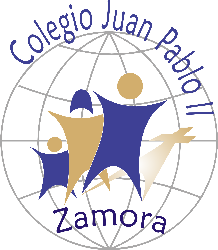 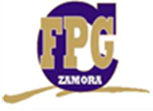 CLAVE: 16PPR0416ZInglés 2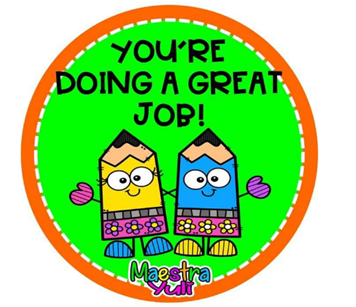 WEEK 05-09 OCTOBERRecuerda las clases virtuales son  martes 8:50  Jueves 8:50Correo fairylucylu@gmail.com Para reforzar conocimientos puedes descargar la aplicación por medio  de 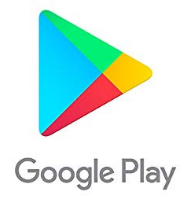 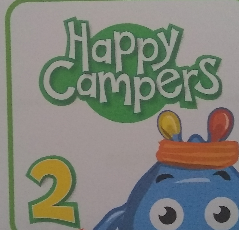 Monday- CoverWednesday- Reading ComprehensionDATE- FechaMonday, October 5thActivityNotebook. Realizar la portada del mes de: Wednesday, October 07thActivity ActivityAnota el texto y contesta las preguntas en tu cuaderno.  1. - Where is the cat sitting?2. - What is the cat wearing?3. - How is the cat?4. - Which animal is it?